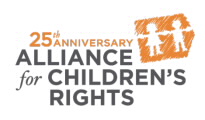 This certifies that                                            attended the 2 hour “Review of New Child Welfare Laws: 2017 Policy Reforms” Webinar Training on October 25, 2017.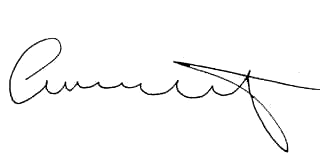 Attendee Signature				       		Angie Schwartz